26.12.2022 DRUGI DZIEŃ ŚWIĄT „Jadłospis  konsultowany z dietetykiem  Centrum Dietetycznego Naturhouse TOMAX”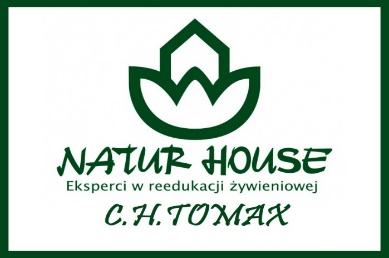 VII DZIEŃ DEKADY– 27.12.22 r. Wtorek Śniadanie: Płatki czekoladowe 150ml(płatki czekoladowe 20g[przepyszne kulki zostały uformowane z połączenia mąki pszennej, pszennej pełnoziarnistej, ryżowej i kukurydzianej. To zdrowe śniadanie z obniżoną zawartością cukru i dużą ilością błonnika. To smaczne płatki dla osób chcących zdrowo się odżywiać 
i wesprzeć pracę układu pokarmowego. Bez sztucznych aromatów i konserwantów], mleko2,00% 150ml). Kanapka 35g[mąka pszenna, drożdże, woda, sól], z masłem 5g[śmietanka, masło, serwatka 
w proszku, emulgator E471, sól (0,1%), barwnik E160a: Beta-karoten, aromat. Zawartość tłuszczu mlecznego 61%], z twarogiem sernikowym 20[serek śmietankowy, twaróg].Przekąska: banan  90g, woda niegazowana.Alergeny: gluten, mleko, soja, mąka pszenna, ryżowa, kukurydzianaObiad: Zupa pomidorowa z makaronem(żeberka 30g, marchew 30g, pietruszka korzeń 30g, seler korzeń 30g, por 10g, przecier pomidorowy 10g[przecier pomidorowy 100%], makaron pióra pełnoziarnisty 20g[mąka makaronowa pszenna pełnoziarnista. Produkt może zawierać soję], śmietana 18% 5g). Ryż paraboliczny 20g z cynamonem 3g, jabłkiem 80g i ze śmietaną 18% 15g, jogurtem naturalnym 15g, cukier 5g). Sok jabłko-gruszka 150ml[sok jabłkowy 50%, sok z gruszki 50%]. Woda niegazowana.Alergeny: gluten, mleko, Podwieczorek:Wafle kukurydziane 15g[kukurydza 89,4% 9grys kukurydziany, ziarno kukurydzy), ryż biały, sól himalajska. Produkt bezglutenowy], serkiem truskawkowym 100g[ser twarogowy, cukier, syrop glukozowo – fruktozowy z pszenicy, skrobia modyfikowana kukurydziana, substancja zagęszczająca E401, karagen, pektyny, aromat, regulator kwasowości: kwas cytrynowy, barwnik E100. Zawartość tłuszczu 4%]. Mleko 2,00% 150ml. Winogron zielony 50g. Ciastko zbożowe z jagodami 25g[produkty pochodzące ze zbóż 62,7 % (mąka: pszenna, pszenna pełnoziarnista, żytnia, jęczmienna; pełnoziarniste płatki: owsiane, orkiszowe), substancja słodząca: maltitole; olej słonecznikowy, kostka żelowa jagoda-granat 3,5 % (owoce: skoncentrowane puree jabłkowe, skoncentrowany sok jabłkowy, puree z jagody 29 %, skoncentrowany sok z granatu, skoncentrowany sok z jagody 3 %, substancja żelująca: pektyna; błonnik cytrusowy, naturalny aromat jagodowy), serwatka w proszku (z mleka), substancje spulchniające: węglany sodu, węglany amonu; sól morska, aromaty.]Alergeny: mleko, gluten, mąka: pszenna, pszenna pełnoziarnista, żytnia, jęczmienna; pełnoziarniste płatki: owsiane, orkiszowe „Jadłospis  konsultowany z dietetykiem  Centrum Dietetycznego Naturhouse TOMAX”VIII DZIEŃ DEKADY -  28.12.22 r.ŚRODAŚniadanie:Kasza manna na mleku(mleko 2,00% 150ml, kasza manna 20g[drobnoziarnista kasza otrzymywana 
z ziaren pszenicy zwyczajnej]). Chleb żytni 50g[mąka żytnia, razowa, zakwas (żytnia mąka, woda), mąka sojowa, słód żytni], z masłem śmietankowym 5g[śmietanka, masło, serwatka w proszku, emulgator E471, sól (0,1%), barwnik E160a: Beta-karoten, aromat. Zawartość tłuszczu mlecznego 61%], z serem żółtym 10g, pomidor 25g, szczypiorek 10g, sałata 20g.Przekąska: melon żółty 60g, woda niegazowanaAlergeny: gluten, mleko, mąka pszenna, płatki owsiane, soja, selerObiad:Koperkowa z ryżem na wywarze warzywno  - drobiowym (udko z kurczaka 30g, marchew 30g, pietruszka korzeń 30g, seler korzeń 30g, por 10g, ryż 10g, koperek 10g). Makaron z truskawkami (makaron świderki 20g[semolina z twardej pszenicy durum, woda], truskawki 40g, jogurt naturalny 15g, śmietana 18% 15g). Sok jabłkowy 150ml. Woda niegazowana.Alergeny: seler, mleko, gluten.Podwieczorek:Chałka 50g[mąka pszenna(zawiera gluten), jaja, margaryna, woda, cukier, drożdże, Mieszanka Piekarska: (mąka pszenna, emulator E472e, mąka sojowa, kwas askorbinowy, enzymy)], z masłem śmietankowym 4g[ śmietanka, masło, serwatka w proszku, emulgator E471, sól (0,1%), barwnik E160a: Beta-karoten, aromat. Zawartość tłuszczu mlecznego 61%], z dżemem owoce leśne 10g[cukier, woda, owoce leśne (20 %) w zmiennych proporcjach (maliny, jeżyny, jagody), truskawki (15 %), substancja żelująca - pektyny, substancja zagęszczająca - guma guar, regulator kwasowości - kwas cytrynowy, Sporządzono z 35 g owoców na 100 g produktu], kakao naturalne z miodem 150ml(mleko 2,00% 150ml, kakao 5g[to proszek powstały ze zmielonym nasion owoców kakaowca], miód 5g). Winogron ciemny 50g. Baton team kakaowy25g[mąka 33% (pszenna pełnoziarnista 24%, ryżowa, kukurydziana), substancje słodzące: maltitole; syrop cukru inwertowanego, rozpuszczalny błonnik kukurydziany, tłuszcze roślinne (palmowy nieutwardzony, shea), odtłuszczone mleko w proszku 4,4%, kakao, substancje utrzymujące wilgoć: glicerol, sorbitole; cukier trzcinowy].Alergeny: gluten, mleko, jaja, mąka sojowa, pszenna, pełnoziarnista, ryżowa.Bezpłatne konsultacje dietetyczne dla dzieci i rodziców Dietetyk mgr Maja WalasCentrum Dietetyczne Naturhouse TOMAXul. P.O.W 17 (parter)tel. 44 744 16 06 „Jadłospis  konsultowany z dietetykiem  Centrum Dietetycznego Naturhouse TOMAX”DEKADA IX – 29.12.22 r.Czwartek:Śniadanie:Kanapka 35g[mąka pszenna, drożdże, woda, sól], z masłem śmietankowym 3g[śmietanka, masło, serwatka w proszku, emulgator E471, sól (0,1%), barwnik E160a: Beta-karoten, aromat. Zawartość tłuszczu mlecznego 61%], z szynką z liściem 15g[dolna zrazowa z tłuszczem i skórą ze świnki (100 g wędzonki wyprodukowano ze 126 g szynki ), sól, przyprawy naturalne, substancja konserwująca – sól peklująca]  z pomidorem 20g na liściu sałaty 10g. Kakao 150ml[mleko 2,00% 150ml, kakao naturalne 5g[to proszek powstały ze zmielonym nasion owoców kakaowca], miód 5g] woda niegazowana. Przekąska: jabłko 50gAlergeny: gluten, mleko, soja, orzeszki arachidowe, orzechy.Obiad: Barszcz ukraiński (porcja rosołowa z kurczaka 20g, marchew 30g, pietruszka korzeń 20g,  buraki 20g, fasola Jaś 20g, seler korzeń 30g, por 10g, kukurydza 10g[kukurydza ziarno, woda, cukier, sól], ziemniaki 40g, śmietana 25g[mleko, odtłuszczone mleko w proszku, białka mleka, żywe kultury bakterii jogurtowych]). Kotlet schabowy60g( Jajo1/2 30g, mąka pszenna 3g, olej rzepakowy 10g[100% rafinowany olej rzepakowy z pierwszego tłoczenia, filtrowany na zimno], bułka tarta 3g[mąka pszenna, (zawiera gluten), woda, sól, cukier, drożdże, Mieszanka Piekarska: (mąka pszenna, emulator E472e, mąka sojowa, kwas askorbinowy, enzymy)]), ziemniaki 50g. Marchewka z groszkiem zielonym(marchew gotowana 50g, groszek zielony 20g). Herbata truskawka poziomka 150ml, woda niegazowanaAlergeny: gluten, jaja, seler, mąka pszenna, pełnoziarnista , sojaPodwieczorek: Chleb graham 60g[mąka żytnia, grahamka typ. 2000, zakwas(mąka żytnia, woda) woda, sól, otręby żytnie], z masłem śmietankowym 2g[ śmietanka, masło, serwatka w proszku, emulgator E471, sól (0,1%), barwnik E160a: Beta-karoten, aromat. Zawartość tłuszczu mlecznego 61%], z pasztetem drobiowym krojony 26g[wyśmienity pasztet pieczony z mięsa wieprzowego i drobiowego z podrobami oraz klasycznymi dla pasztetów wypiekanych w domu przyprawami i ziołami takimi jak: ziołowy pieprz, listek laurowy i ziele angielskie],  ogórek kiszony 20g. Herbata z cytryną 150ml(cytryna 3g).Alergeny: gluten, mleko.Bezpłatne konsultacje dietetyczne dla dzieci i rodziców Dietetyk mgr Maja WalasCentrum Dietetyczne Naturhouse TOMAXul. P.O.W 17 (parter)tel. 44 744 16 06„Jadłospis  konsultowany z dietetykiem  Centrum Dietetycznego Naturhouse TOMAX”DEKADA X– 30.12.22 r.Piątek:Śniadanie:Kanapka 35g[mąka żytnia, zakwas(żytnia mąka, woda), woda, sól], z masłem śmietankowym 5g[śmietanka, masło, serwatka w proszku, emulgator E471, sól (0,1%), barwnik E160a: Beta-karoten, aromat. Zawartość tłuszczu mlecznego 61%], z polędwicą drobiową 30g[woda, filet z kurczaka 36%, skrobia, skórki wieprzowe 5%, białko sojowe, sól, substancje zagęszczające(karagen, konjak), maltodekstryna, glukoza, stabilizatory(trifosforany, octany sodu), wzmacniacz smaku, (glutaminian monosodowy), aromaty, przeciwutleniacz(izoskominian sodu), substancja konserwująca: (azotyn sodu). Osłonka niejadalna. Produkt może zawierać: zboża zawierające gluten, jaja, białka mleka 
(z laktozą), orzeszki ziemne, seler, gorczycę, sezam]  i papryką czerwoną 15g. Herbata z cytryną 150ml.Alergeny: gluten, mleko, seler, soja.Przekąska: gruszka 60g, czekolada mleczna 15gObiad:Lane kluski na rosole (udko z kurczaka 20g, marchew 30g, pietruszka korzeń 20g, por 10g, seler korzeń 20g, zacierka babuni 15g[mąka pszenna, jaja płynne pasteryzowane 9 % (2 jaja na 1 kg mąki),          woda, przyprawa.]). Ryba miruna 60g( mąka pszenna3g, jajo1/4, ryba Miruna bez skóry 60g, olej rzepakowy 12g[100% rafinowany olej rzepakowy z pierwszego tłoczenia, filtrowany na zimno]), surówka z kiszonej kapusty, jabłka i marchwi(kapusta kiszona 20g, tarte jabłko 20g, marchewka 20g, cukier 5g),  ziemniaki 50g. Sok jabłkowy 150ml[sok jabłkowy NFC 100%], woda niegazowana.Alergeny: mleko, ryba, seler, jaja.Podwieczorek:Angielka 35g[mąka pszenna, drożdże, woda, sól], z masłem śmietankowy 3g[śmietanka, masło, serwatka w proszku, emulgator E471, sól (0,1%), barwnik E160a: Beta-karoten, aromat. Zawartość tłuszczu mlecznego 61%], pasta jajeczna 30g, z rzodkiewką i szczypiorkiem(jajko na twardo 40g, , rzodkiewka 20g, szczypior 10g). Kawa inka z miodem 150ml(mleko 2,00% 150ml, kawa inka 3g[zboża 72% (jęczmień, żyto), cykoria, burak cukrowy – prażone], miód[syrop glukozowo – fruktozowy, cukier, woda, aromat miodowy, karmel] 2g).Alergeny: mleko, gluten, jaja, jęczmień, żyto.Bezpłatne konsultacje dietetyczne dla dzieci i rodziców Dietetyk mgr Maja WalasCentrum Dietetyczne Naturhouse TOMAXul. P.O.W 17 (parter)tel. 44 744 16 06